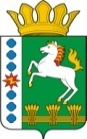 КОНТРОЛЬНО-СЧЕТНЫЙ ОРГАН ШАРЫПОВСКОГО РАЙОНАКрасноярского краяЗаключениена проект Постановления администрации Парнинского сельсовета Шарыповского района «О внесении изменений и дополнений в Постановление администрации Парнинского сельсовета  от 30.10.2013 № 152-п «Об утверждении муниципальной программы «Муниципальное управление» на 2014-2016 годы29 июля 2014 год 									№ 47Настоящее экспертное заключение подготовлено Контрольно – счетным органом Шарыповского района на основании ст. 157 Бюджетного  кодекса Российской Федерации, ст. 9 Федерального закона от 07.02.2011 № 6-ФЗ «Об общих принципах организации и деятельности контрольно – счетных органов субъектов Российской Федерации и муниципальных образований», ст. 15 Решения Шарыповского районного Совета депутатов от 20.09.2012 № 31/289р «О внесении изменений и дополнений в Решение Шарыповского районного Совета депутатов от 21.06.2012 № 28/272р «О создании Контрольно – счетного органа Шарыповского района» (в ред. от 20.03.2014 № 46/536р), пункт 1.2. Соглашения от 29.01.2014 «О передаче Контрольно – счетному органу Шарыповского района полномочий Контрольно – счетного органа Парнинского поселения по осуществлению внешнего муниципального финансового контроля».Представленный на экспертизу проект Постановления администрации Парнинского сельсовета Шарыповского района «О внесении изменений и дополнений в Постановление администрации Парнинского сельсовета  от 30.10.2013 № 152-п «Об утверждении муниципальной программы «Муниципальное управление»  на 2014-2016 годы  (далее по тексту проект Постановления) направлен в Контрольно – счетный орган Шарыповского района 24 июля 2014 года. Разработчиком данного проекта Программы является администрация Ивановского сельсовета.Основанием для разработки муниципальной программы является:- статья 179 Бюджетного кодекса Российской Федерации;- постановление администрации Парнинского сельсовета от 29.07.2013 № 94-п «Об утверждении Порядка разработки, утверждения и реализации  муниципальных программ»;- распоряжение администрации Парнинского сельсовета от 31.07.2013  № 28-р «Об утверждении перечня муниципальных программ Парнинского сельсовета».Ответственный исполнитель муниципальной программы администрация Парнинского сельсовета.Соисполнитель муниципальной программы отсутствует.Перечень подпрограмм муниципальной программы:«Управление муниципальным имуществом и  земельными ресурсами».«Управление муниципальными финансами».«Обеспечения документами территориального планирования».«Повышение энергетической эффективности и сокращение энергетических издержек в бюджетном секторе».«Обеспечение реализации муниципальной программы».Цель муниципальной программы - создание условий для эффективного, ответственного и прозрачного муниципального управления в рамках выполнения установленных функций и полномочий.Задачи муниципальной программы:Обеспечение эффективности управления муниципальной собственности и земельными ресурсами, направленного на укрепление доходной базы бюджета поселения.Созданий условий для эффективного, ответственного и прозрачного управления финансовыми ресурсами в рамках выполнения установленных функций и полномочий, а также повышения эффективности расходов бюджета поселения.Обеспечения устойчивого развития территории сельсовета, развития инженерной, транспортной и социальной инфраструктуры и создание условий для развития массового строительства жилья экономического класса, в том числе малоэтажного, в совокупности - рациональное и эффективное использование территории сельсовета.Формирование целостной и эффективной системе  управления энергосбережением и энергетической эффективности.Создание условий для выполнения вопросов местного значения поселения и отдельных государственных полномочий.Мероприятие проведено 28 июля  2014 года.В ходе подготовки заключения Контрольно – счетным органом Шарыповского района были проанализированы следующие материалы:- Постановления администрации Парнинского сельсовета Шарыповского района «О внесении изменений и дополнений в Постановление администрации Парнинского сельсовета  от 30.10.2013 № 152-п «Об утверждении муниципальной программы «Муниципальное управление» на 2014-2016 годы;- паспорт муниципальной программы «Муниципальное управление»  на 2014-2016 годы;- Решение Парнинского сельсовета  от 17.12.2013 № 46-155 «О бюджете поселения на 2014 год и плановый период 2015-2016 годы» (в ред. от 17.02.2014 № 46-155, от 23.06.2014 № 46-166).Рассмотрев представленные материалы к проекту Постановления установлено следующее:В соответствии с проектом Постановления происходит изменение по строке (пункту) «Информация по ресурсному обеспечению программы, в том числе в разбивке по источникам финансирования, по годам реализации программы».После внесения изменений строка  будет читаться:Увеличение  объемов бюджетных ассигнований на реализацию муниципальной программы составило в сумме 693 520,00 руб. или на 6,32% .Изменения вносятся в части перераспределения бюджетных ассигнований  муниципальной программы на 2014-2016 годы по источникам финансирования за счет средств федерального и краевого  бюджетов, увеличивается финансирование программных мероприятий за счет средств:- за счет средств, краевого бюджета в сумме 20 590,00 руб.,          - за  счет средств бюджета поселения в сумме 72 690,00 руб.,- за счет районного бюджета в сумме 600 000,00 руб.Вносятся изменения в  подпрограмму 1 «Управление муниципальным имуществом и земельными ресурсами» муниципальной программы. После внесения изменений в подпрограмму № 1 строка «Объемы и источники финансирования» будет читаться:Увеличение объемов бюджетных ассигнований на реализацию подпрограммы за счет бюджета района составило в сумме 600 00,00руб. изменения вносятся 	на основании уведомлений ФЭУ АШР от 14.05.2014 № 17  «об  изменений бюджетных ассигнований»  на приобретение муниципального жилья в с. Большое озеро для предоставления по договору социального найма.Вносятся изменения в  подпрограмму 5 «Обеспечение реализации муниципальной программы» муниципальной программы. После внесения изменений строка будет читаться так:Уменьшение объемов бюджетных ассигнований на реализацию подпрограммы за счет бюджета поселения составило в сумме 39 410,00 руб. или на 3,75%., из них;- увеличение  бюджетных ассигнований  на основании уведомления ФЭУ АШР от  30.04.2014 № 10 за счет средств краевого бюджета в  сумме 20590,00 руб. на  частичное финансирование региональных выплат;- перераспределение  бюджетных ассигнований с подпрограммы  5 «Обеспечение реализации муниципальной программы» муниципальной программы 1 «Муниципальное управление» в сумме 60 000,00 руб. в подпрограмму 1 «Модернизация, реконструкция и капитальный ремонт объектов  коммунальной инфраструктуры, жилья и благоустройство территории» муниципальной программы  3 «Обеспечение транспортной доступности коммунальными услугами граждан» на 2014-2016 годы, на содержание и ремонт кладбищ. В муниципальной программе «Муниципальное управление» утвержденной Постановлением от 30.10.2013 № 152-п изначально не были отражены бюджетные ассигнования в паспорте подпрограммы «Обеспечение документами территориального планирования» на 2014-2016 года за счет средств бюджета поселения на осуществление части полномочий в области градостроительной деятельности.Вносятся изменения в подпрограмму муниципальной программы в части ассигнований по бюджету поселения в сумме 132 930,00руб.,  из них;в  2014 году на сумму 60 270,00 руб.в  2015 году на сумму 66 660,00 руб.в 2016 году 0,00 руб.При проверке правильности планирования и составления проекта Постановления  нарушений не установлено.На основании выше изложенного Контрольно – счетный орган Шарыповского района предлагает администрации Парнинского сельсовета принять проект администрации Парнинского сельсовета Шарыповского района «О внесении изменений и дополнений в Постановление администрации Парнинского сельсовета  от 30.10.2013 № 152-п «Об утверждении муниципальной программы «Муниципальное управление»  на 2014-2016 годы.Председатель 	Г.В. СавчукКонтрольно-счетного органаИнспектор	Контрольно – счетного органа							Е.А.ПичугинаИнформация по ресурсному обеспечению программы, в том числе в разбивке по источникам финансирования, по годам реализации программы Предыдущая редакция Постановление от 30.10.2013 №152-пПредлагаемая редакция программы (проект Постановления)Информация по ресурсному обеспечению программы, в том числе в разбивке по источникам финансирования, по годам реализации программы Планируемое финансирование программных мероприятий  составляет 10 977 319,00руб., в том числе за счет средств по годам:Из федерального бюджета 0,00 руб. из них:2014 год –0,00  руб.;2015 год –0,00 руб.;2016 год –0,00 руб.Из краевого бюджета 771 100,00 руб. из них:2014 год – 256 500,00  руб.;2015 год – 257 300,00 руб.;2016 год – 257 300,00 руб.Из бюджета поселения 10 206 2019,00                 руб.  из них: 2014 год – 3 566 464,00  руб.;2015 год – 3 347 862,00 руб.;2016 год – 3 348 163,00 руб.Планируемое финансирование программных мероприятий  составляет 11 670 839,00руб., в том числе за счет средств:Из федерального бюджета746 800,00руб. из них:2014 год – 248 600,00руб.;2015 год – 249 100,00руб.;2016 год – 249 100,00руб.Из краевого бюджета 44 890,00  руб.,  из них:2014 год – 28 490,00  руб.;2015 год – 8 200,00 руб.;2016 год – 8 200,00 руб.Из бюджета поселения 10 279 149,00 руб. из них: 2014 год – 3 506 464,00   руб.;2015 год – 3 347 862,00 руб.;2016 год – 3 424 823,00 руб.Из районного бюджета 600 000,00 руб. из них: 2014 год –600 000,00  руб.;2015 год –0,00 руб.;2016 год –0,00 руб.Объемы и источники финансирования Предыдущая редакцияподпрограммы №1 (Постановление от 30.10.2013 № 152-п)Предлагаемая редакция (проект Постановления)Объемы и источники финансирования Финансирование подпрограммы  составит 2 300,00 руб., в том числе за счет средстврайонного бюджета 0,00 руб. из них:2014 год –0,00  руб.;2015 год –0,00 руб.;2016 год –0,00 руб.За счет средств бюджета поселения 2 300,00 руб., из них:2014 год – 2 300,00руб.;2015 год – 0,00руб.;2016 год – 0,00руб.Финансирование подпрограммы  составит 602 300,00руб., в том числе за счет средств районного бюджета 600 00,00 руб. из них:2014 год –600 00,00  руб.;2015 год –0,00 руб.;2016 год –0,00 руб. за счет средств бюджета поселения 2 300,00 руб., из них:2014 год –2 300,00руб.;2015 год – 0,00руб.;2016 год – 0,00руб.Информация по ресурсному обеспечению программы, в том числе в разбивке по источникам финансирования, по годам реализации программы Предыдущая редакцияподпрограммы №5 (Постановление от 30.10.2013 № 152-п)Предлагаемая редакция (проект подпрограммы)Информация по ресурсному обеспечению программы, в том числе в разбивке по источникам финансирования, по годам реализации программы Планируемое финансирование программных мероприятий  составляет 10 511 179,00  руб., в том числе за счет средств  краевого бюджета 771 100,00 руб. из них:2014 год – 256 500,00 руб.2015 год – 257 300 руб.2016 год – 257 300 руб.За счет средств бюджета поселения  9 740 079,00 руб. из них:2014 год –3 100 324,00 руб.;2015 год – 3 281 592,00 руб.;2016 год – 3 358 163,00руб.Планируемое финансирование программных мероприятий  составляет 10 471 769,00 руб., в том числе за счет средств, федерального бюджета 746 800,00 руб., из них:2014 год – 248 600,00 руб.2015 год – 249100,00 руб.2016 год – 249100,00  руб.за счет средств  краевого бюджета      44 890,00 руб., из них:2014 год – 28 490,00  руб.2015 год – 8 200,00руб.2016 год –  8 200,00 руб.За счет средств бюджета поселения        9 680 079,00 руб., из них:2014 год –3 040 324,00 руб.2015 год – 3 281 592,00 руб.2016 год – 3 358 163,00  руб.